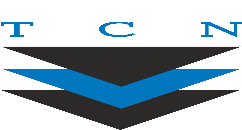 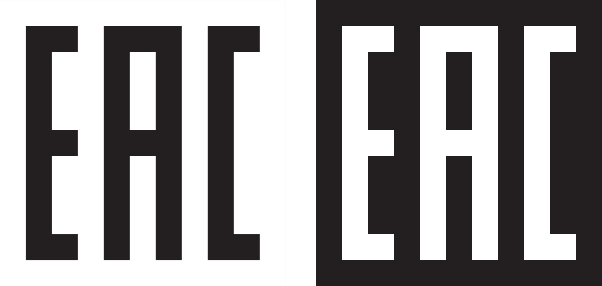 СодержаниеНазначение.Паспорт.Эксплуатационные требования.Требования к электропитанию.Указание мер безопасности.Подготовка к работе и первое включение системы.Возврат системы в исходное состояние.Выключение системы.Юридический адрес изготовителя.Адреса сервисных центров.Сведения о гарантии.Дата продажи и печать организации-продавца.Уважаемый покупатель! Благодарим Вас за выбор продукции под торговой маркой «TCN» и поздравляем с приобретением нового компьютера!Мы всегда рады предоставить подробную консультацию по любым интересующим вопросам, в том числе вопросам модернизации Вашего компьютера, приобретения программного обеспечения, комплектующих и/или другого оборудования (контакты для связи указаны в п.9 данного руководства).Этот документ содержит описание, технические характеристики и правила эксплуатации машины вычислительной электронной цифровой (далее по тексту – компьютер).Просьба внимательно ознакомиться со всей прилагаемой документацией, прежде чем приступить к соединению компонентов компьютера, его подключению к электросети и началу работы.При отсутствии или повреждении любого из компонентов обратитесь к своему поставщику.Просьба сохранить все коробки и упаковочные материалы – они могут понадобиться в случае перевозки компьютера, в том числе перевозки в сервисный центр для модернизации, гарантийного и послегарантийного обслуживания.НазначениеМашины вычислительные электронные цифровые торговой марки «TCN» являются устройствами универсального назначения и могут использоваться в качестве профессионального компьютера (графическая станция, рабочая станция вычислительной сети), а также, в качестве сервера. Наши компьютеры работают с операционными системами МS-DOS, Windows, Linux и т.д.Стандартная комплектация компьютера включает в себя:системный блок;сетевой провод;клавиатуру;манипулятор типа ''мышь".ПаспортТехнические данные.Конфигурация – см. товарно-сопроводительные документы.Номинальное напряжение					           220 В.Номинальный ток						          до 5 А.Класс защиты							        1 класс.Компьютеры «TCN» соответствуют ТУ 26.20.13-001-83390458-2022 и признаны годными для эксплуатации.Срок службы компьютеров «TCN» 6 лет. Средняя наработка на отказ 15000 часов.Гарантийный срок исчисляется с момента приобретения компьютера.	Гарантийный ремонт производится сервисными центрами по адресам, указанным в п.10 данного руководства.Послегарантийный ремонт осуществляется за счет средств пользователя.Данное изделие соответствует:Техническому регламенту Таможенного союза «О безопасности низковольтного оборудования» (ТР ТС 004 / 2011).Техническому регламенту Таможенного союза «Электромагнитная совместимость технических средств» (ТР ТС - 020 - 2011).Техническому регламенту Евразийского экономического союза "Об ограничении применения опасных веществ в изделиях электротехники и радиоэлектроники" (ТР ЕАЭС 037/2016).Сертификат соответствия № ТС RU C-RU.АЖ26.В.01298Cрок действия с 05.07.2022 по 04.07.2027 включительно.Эксплуатационные требованияКомпьютер предназначен для эксплуатации в закрытом отапливаемом помещении при следующих условиях:температура окружающего воздуха 20 (+/- 5) С;относительная влажность окружающего воздуха 60 (+/- 15) %;атмосферное давление от 84 до 107 К Па;электропитание компьютера осуществляется от однофазной сети переменного тока напряжением от 198 В до 242 В и частотой 50-60 Гц;согласно «Правилам устройства электроустановок» (ПУЭ) сопротивление заземляющего контура должно быть не более 4 Ом;для питания компьютера необходимо использовать отдельную электролинию, к которой не должно подсоединяться сильноточное и коммутационное оборудование;напряженность внешнего электрического поля не более 200 А/м;запыленность окружающего воздуха согласно ГОСТ 16325-76 не более 0,75 мг/м3в окружающей среде не должно быть паров агрессивных жидкостей и веществ, вызывающих коррозию;необходимо соблюдение санитарных норм СН-245-71 (расстояние между компьютерами не менее , безопасное с точки зрения радиации, продолжительность непрерывной работы 2 часа и т.д.);не допускается перекрытие вентиляционных отверстий, находящихся на задней стороне корпуса системного блока компьютера, а также вентиляционных отверстий на мониторе.Примечание: в местах с частыми грозами настоятельно рекомендуется подключать систему через ограничитель перенапряжения.Требования к электропитаниюСистемный блок компьютера и монитор должны подключаться к сети электропитания через специальные электрические розетки, имеющие заземляющие контакты. Заземляющие контакты розеток должны быть объединены и надежно заземлены.	Установленный в компьютере блок питания мощностью не менее 300Вт предназначен для снабжения электроэнергией встроенных компонентов, дополнительных плат и дисководов.В случае колебаний напряжения в электросети, выходящих за указанные пределы, а также в случае частых отключений электропитания необходимо использовать блок бесперебойного питания. По вопросам приобретения таких блоков обратитесь к своему поставщику.При работающем компьютере к розеткам электропитания нельзя подключать устройства, создающие при работе большие импульсные нагрузки в электрической сети (кондиционеры, пылесосы, электрокамины, трансформаторы и т.д.). Это может вызвать сбои в работе компьютера, привести к порче программных продуктов и потере информации.Предупреждение: не допускается внесение любых изменений в конструкцию приложенного соединительного шнура или его использование, если он не точно соответствует требуемому типу.Указания мер безопасностиВнимание: обязательно наличие заземления в сети электропитания в месте установки компьютера.Конструкция компьютера обеспечивает надежную электробезопасность для работающего с ним человека. Защита от поражения электрическим током обеспечивается различными способами, в том числе:размещением разъемов электропитания на тыльной стороне системного блока и монитора;применением надежных изоляционных материалов;использованием кабелей электропитания с заземляющими проводниками;использованием для электропитания клавиатуры, ручных манипуляторов, в интерфейсных кабелях, а также в элементах регулировки и индикации на лицевой панели системного блока и монитора низковольтных напряжений (не более 12В).Тем не менее, компьютер является электрическим устройством, работающим от сети переменного тока напряжением 220В. Поэтому при работе с компьютером необходимо соблюдать определенные меры безопасности, чтобы предотвратить возможность поражения электротоком, возникновения пожара и выхода из строя оборудования.При работе и техническом обслуживании компьютера необходимо соблюдать следующие меры предосторожности:запрещается во время работы компьютера размыкать и замыкать разъемные соединения;снимать крышку системного блока и производить любые операции внутри корпуса допускается только после полного отключения системного блока от электропитания;сетевые розетки, от которых питается компьютер, должны соответствовать вилкам кабелей электропитания компьютера и обязательно иметь заземляющий контакт;не допускайте, чтобы сетевой шнур был скручен или чем-либо придавлен, не располагайте сетевой шнур там, где его можно повредить;при использовании сетевого удлинителя убедитесь, что суммарный ток, потребляемый всеми устройствами, подключенными к удлинителю, не превышает максимально допустимого для этого удлинителя значения;перед чисткой компьютера отключите шнур от электрической сети. Не используйте жидкие и аэрозольные чистящие средства;не помещайте компьютер на неустойчивую поверхность. После падения он может оказаться поврежденным и, соответственно, пожаро- или электроопасным;не эксплуатируйте компьютер при температуре выше допустимой. После включения системного блока убедитесь в том, что вентилятор в блоке питания работает. Запрещается закрывать жалюзи на кожухах посторонними предметами во избежание внутреннего перегрева устройств;не пытайтесь самостоятельно ремонтировать компьютер! При сомнении в нормальной работе компьютера отключите его от сети и обратитесь в сервисный центр;повторное включение компьютера должно проводиться не ранее, чем через 30 секунд после выключения;хранение и транспортировка компьютера должна производиться при соблюдении условий хранения: 1(Л) по ГОСТ 15150-69, назначенный срок хранения: 1 год, назначенный срок службы: 6 лет.Подготовка к работе и первое включение системы	Осторожно распакуйте компоненты компьютера. После распаковки внимательно проверьте соответствие узлов, принадлежностей и документов комплекту поставки. В комплект компьютера в зависимости от поставки могут входить:системный блок;кабель электропитания системного блока;клавиатура;манипулятор «мышь»;комплект необходимых драйверов устройств;комплект документов в составе:руководство пользователя;руководство пользователя для системной платы;документация к видеоконтроллеру (при наличии внешнего видеоконтроллера);гарантийный талон.Внимание: после транспортировки и хранения компьютера при отрицательных температурах, выдержите его в нормальных климатических условиях перед включением не менее 6 часов для предотвращения образования конденсата на деталях компьютера.	Для размещения компьютера требуется свободная поверхность рабочего стола. Поверхность должна быть ровной, чистой и устойчивой. При выборе места для размещения компьютера необходимо учесть следующие условия:не размещайте компьютер вблизи нагревательных приборов и под прямыми солнечными лучами;компьютер должен быть размещен не ближе  от источников сильных электромагнитных излучений (силовые кабели электропитания, трансформаторы, телевизоры, и т.п.);источники света должны быть расположены так, чтобы не засвечивать экран монитора, не создавать резких бликов на экране и не светить из-за монитора в глаза человека, работающего с компьютером;не размещайте компьютер там, где есть возможность попадания влаги на компьютер;при размещении компьютера интерфейсные кабели и кабели электропитания не должны быть под ногами и мешать передвижению людей;системный блок и монитор должны иметь не менее  свободного пространства с тех сторон, где находятся вентиляционные щели. Системный блок должен стоять на твердой поверхности, чтобы дно блока было приподнято над поверхностью. Не кладите на монитор бумагу, ткани и прочие предметы, что может нарушить нормальное охлаждение прибора.	Произведите подключение к системному блоку кабели электропитания, видеомонитора, клавиатуры и дополнительных устройств. Соединители должны быть состыкованы с ответными частями до упора и закреплены с использованием штатных крепежных элементов, при их наличии.	Правильность подключения кабелей электропитания, монитора, принтера и «мыши» к системному блоку обеспечивается применением различных типов разъемов, для каждого устройства – свой тип или вариант соединения.Внимание: подключите сетевые кабели питания компьютера к сетевым розеткам, убедившись перед этим, что выключатели подачи питания находятся в положении «Выключено» («Off»).Сначала рекомендуется включить питание периферийных устройств (монитора, клавиатуры, «мыши», принтера, и т.п.), затем включается питание системного блока.Возврат системы в исходное состояние	Возврат системы в исходное состояние с перезагрузкой операционной системы производится следующими способами.Нажать кнопку «RESET» на передней панели системного блока.Выключить и снова включить систему.Для этого выполнить следующие операции:Нажать кнопку выключения/включения питания на передней панели системного блока.Выждать не менее 30 сек.Снова нажать кнопку выключения/включения питания на передней панели. Система включается и начинается самотестирование.При возврате с помощью кнопки «RESET» или кнопки выключения/включения питания происходит следующее:очищение памяти системы;повторное самотестирование;загрузка операционной системы.Выключение системыДля выключения системы предусмотрены два способа:Аппаратный:нажатием клавиши на передней панели системного блока;выключение блока питания с помощью выключателя на корпусе БП (в корпусах АТХ).Предупреждение: во избежание повреждения информации и программных продуктов, установленных на компьютере, категорически запрещается выключение компьютера или нажатие кнопки «RESET» во время проведения операции чтения-записи, когда горит хотя бы один из индикаторов обращения к дисковым накопителям, либо выполняемая программа или операционная система требует исполнения команды останова перед выключением питания.Программный:операционная система производит автоматическое выключение питания после завершения сохранения рабочих файлов.Юридический адрес изготовителяООО «Современные технологии»: 603122, г. Нижний Новгород, ул. Ванеева, д. 199, офис 17в, тел./факс (831) 277-87-23. Адреса сервисных центров:ООО «Современные технологии»: . Нижний Новгород, ул. Ванеева, д. 199, офис 5, тел./факс (831) 277-87-23.Сведения о гарантии:Полные условия гарантийного обслуживания приведены на сайте stech.tilda.wsДата продажи и печать организации-продавца: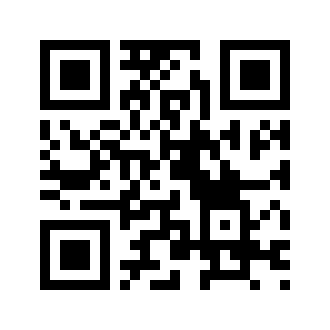 